«Гаражная амнистия» в Иркутской области в цифрахДействующий более года закон о «гаражной амнистии» позволяет гражданам бесплатно оформить в собственность гаражи и землю под ними, и всё это - в упрощенном порядке.За второй квартал текущего года в Иркутской области в рамках «гаражной амнистии» оформлено 220 земельных участков и 558 гаражей. Всего с начала действия закона в Единый государственный реестр недвижимости внесено сведений и зарегистрировано прав в отношении 413-ти земельных участков и 1091-го гаража.Важно знать, что закон не предусматривает возможности оформления в собственность гаража без земельного участка. «Гаражная амнистия» предполагает одновременный кадастровый учет и регистрацию прав на гараж и земельный участок, на котором он расположен.Оформить гараж можно при соблюдении одновременно трех условий. Гараж должен быть капитальным, то есть иметь крепкие стены и прочную связь с землей в виде фундамента; построенным до 30 декабря 2004 года; и не должен быть признан самовольной постройкой. Для оформления гаража в собственность по «гаражной амнистии» нужно обратиться в орган местного самоуправления с заявлением о предоставлении, а при необходимости и об образовании земельного участка, под существующим гаражом. К заявлению следует приложить документ, подтверждающий факт владения гаражом, например, решение о выделении, справку о выплате пая, документы о наследстве и т.д. Орган местного самоуправления, в случае принятия положительного решения, самостоятельно направит от имени гражданина заявление на регистрацию права собственности на земельный участок и гараж в Управление Росреестра по Иркутской области. Вопросы по теме государственного кадастрового учета и государственной регистрации прав на недвижимое имущество можно задать по телефонам горячей линии 89294310978, 89294310905 в рабочие дни (понедельник - четверг с 8 ч. 00 мин. до 17 ч. 00 мин., пятница – с 8 ч. 00 мин. до 16 ч. 00 мин.). Пресс-служба филиала ФГБУ «ФКП Росреестра» по Иркутской областиПресс-служба Управления Росреестра по Иркутской областиМы в социальных сетях:
http://vk.com/rosreestr38
http://t.me/rosreestr38
https://rutube.ru/channel/25291282/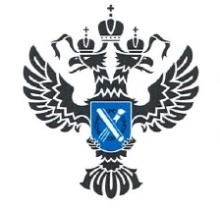 УПРАВЛЕНИЕ РОСРЕЕСТРАПО ИРКУТСКОЙ ОБЛАСТИ